Which should she choose?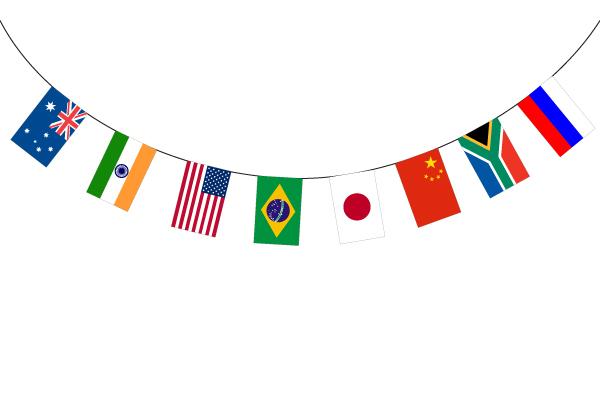 In October, Naomi Osaka will have to choose to be a Japanese or American citizen. Which should she choose?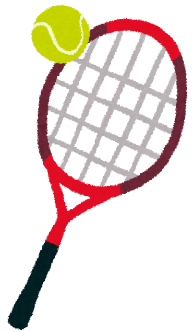 She should become a [ Japanese / American ] citizen.______________________________________________________________________________________________________________________________________NameWhich should she choose?Why?